Which display showcases the idea of suggestive selling? A display with hunting gear and ballet slippers.A display with a mannequin with a dress, necklace, & shoes on. A display with different color watches. A customer needs help on how to clean a jacket she just bought. What should you suggest for her to do? Ask the manufacturerLook at the labelAsk a customerAsk an employeePrivate label items:Are often made by famous manufacturersMay have the same features as a nationally-recognized brandAre often less expensive than national brandsAll of the aboveWhich of the following phrases might be appropriate when discussing clothing size with your customer?You look to be about a size XX.Have you worn this brand before? What size was most comfortable for you?How big are you?You wear a bigger size on the bottom than on the top.How would you handle a situation where a customer wants a brand that you don’t carry?Convince him that your brands are betterGet permission from him to show the items you do have that meet his needsTell him that he won’t find anything better than what you haveSmile and listen politely, but don’t tell him you don’t have his brand; show him your items anywayTell him you don’t carry that brand then excuse yourself to serve someone elseIf your store does not offer the particular product of service the customer is looking for, your first option should always be to:Convince the customer he doesn’t need it anywaySuggest alternatives that your store does carryImmediately refer him to a competitorInform him of the drawbacks of the product he is seekingWhich of the following are acceptable ways to ask a customer’s permission 
to provide alternatives?We don’t carry that specific brand, but may I suggest …Is that the only brand you were interested in?Is there anything else you were looking for?We don’t recommend that item. May I show you a better product?All of the aboveThe warranty is an excellent tool for you to use to:Prove that your company has the best priceExplain your company’s return policyReassure the customer about a product’s qualityAll of the above If your company does not have a manual that describes all the major product warranties, you should:Avoid talking about warranties with your customersCreate your own by making copies of the various product warranties and related informationDecide on a general, neutral comment you can make if customers ask you about a warrantyWhen your customer asks you to make an exception to the company policy regarding warranties, you should probably:Check with your immediate supervisor or managerMake the exception, but only if the customer promises to make additional purchasesTell him you do not make exceptionsWhen customers return merchandise, you should:Make sure they have a good reason for doing soTreat them with the same respect you would if they were making a purchaseNot worry about how you treat them, because you don’t want them to come back againThe company’s return policy should always be clearly displayed in writing & mentioned by the employeeclearly displayed in writing onlymentioned by the employee onlykept secret Even if your company’s return policy restricts what you can do for the customer, you should:Consider alternatives, such as offering a discount coupon or a free sampleAgree with him that the product is defective and should be replaced, but tell him that the store won’t let you do anything about itDo what the customer asks; management will have to support your decisionIn preparing a resource list for your customers, you should consider including:Local companies that have complementary services to the products you sellPhone numbers that customers have requested in the past, such as a taxi serviceInformation about companies you recommend, such as repair shopsAll of the aboveWhen customers request any of the service “extras” your store offers:Tell them they’ll have to contact Customer Service for further informationMake a note in your client record system so you can provide more personalized service when those customers return in the futureTell them they’ll have to wait until you finish with the other customers in your area before you can give them that amount of timeShoppers are more likely to buy new food products if:They can taste themYou provide recipes for using themYou display serving suggestionsAny of the aboveIf you do not have a product that meets all of a customer’s needs, your best course of action is to:Sell a product you have that satisfies most of the customer’s needsPoint the customer toward a nearby competitor that sells exactly what they’re looking forTell them you are sorry for the inconvenience A customer says, “I know this is a popular line, but this is an awful lot to pay for a simple white T-shirt.” The best option for the sales associate is to:Provide more informationMake it easier to buySuggest an alternativeNone of the aboveA layaway option could satisfy a customer’s objection regarding:WarrantyCapacityAffordabilityDelivery timeIf a customer wants an item that is out-of-stock, you should do all of the following except:Find out when the next shipment is due to arriveContact other stores in your chain to see if they have it in stockCheck with the warehouse and see how quickly it can be transferred to your storeTake the customer’s phone number but don’t promise to call by any specific dateA customer will be more likely to buy a product such as a DVD player if you:Show how easy it is to programList every feature the DVD player hasOpen the manual to show how instructions are displayedWhich of the following examples BEST represents cross-selling?Mentioning the sale on athletic shoes when a customer purchases a pair of dress shoes.Discussing the benefits of different brands when a customer is purchasing a computer.Letting a customer know that there are a few out of season pajamas on the clearance rack when the customer asks about pajamas.  Showing the customer a matching scarf and gloves when the customer purchases a winter coat.What is the most effetive way to determine a customers price range for an item? Ask how much of weekly income the customer can spend on the productListen closely to the customers responses to questions regarding priceWatch the customers body language when showing the customer a price tagExpect that if the customer like the quality; price wil not be an issue. Which of the following BEST defines a guarantee?  Coverage of the defects described in the information provided by the manufacturerCertificate insuring that a product has been properly inspected by the manufacturerService contract that covers products beyond the time frame or conditions stated by the manufacturerAgreement that the manufacturer will be responsible for any defect in a product & will replace or repair a product that is defective. If the store does not offer the particular product the customer is looking for to use this weekend for a party they are hosting, your FIRST option should always be to	convince the customer he doesn’t need it anyway Suggest alternatives that your store does carry Immediately refer him to a competitor Inform him of the drawbacks of the product he is seeking Offer to special order the item.If the store does not offer the specific one of a kind particular product the customer is looking for, your FIRST option should always be toconvince the customer he doesn’t need it anyway Suggest alternatives that your store does carry Immediately refer him to a competitor Inform him of the drawbacks of the product he is seeking Offer to special order the item.A customer is ready trying dresses on. A sales associate may assist byAsking what size the customer wants in the locker room Asking how much the customer plans on spending Offering 2 sizes stating each brand variesThe BEST way to sell a new pizza at a bulk discount store (like SAM’s) isTaste testEnd of aisle displayProduct comparison When is the BEST time to tell a customer about a product warranty?	At the beginning of sales process when discussing benefits During check out processWhen the sale is completeA customer is looking for an item that is out of stock. How can the sales associate BEST assist that customer? Personally deliver the item when in stock Offer alternative that meets the customer’s needs The warranty is an excellent tool for you to use to: Prove that your company has the BEST price Explain your company’s return policy Reassure the customer about a product’s quality A customer bought a laptop last week and is trying to return it & he has the receipt. The receipt states if you return within 10 days you may receive a refund and if you return after 10 days you will receive store credit. In either situation you must have a receipt on hand. How does a sales associate respond? Apologize for the inconvenience & give the refund unless they prefer an exchange or store creditAsk them why they didn’t want it and give them store credit No returns at this point in timeWarranties provide repair and/or maintenance for a specific time for a car, home, or major appliance and is included in the price of the product (usually provided by the manufacturer). What is the purpose of this warranty? A promise to stand behind the productTo show it isn’t the best quality so you need a warranty.A promise to replace the product no matter what happens.To prove you will not need a warranty.  Extended warranties are service contract that are not actually warranties b/c it is sold separately at an extra cost. The warranty is provided by the manufacturer. The extended warranty is provided by the: Manufacturer RetailerCustomerThe BEST way for a sales associate to show the product’s quality is to demonstrate the producttell the customer to try the product after they buy it Let the customer read the label A retailer may allow for a more flexible return policy because itKeeps customers from being dissatisfied by allowing them to return or exchangeKeeps customers from getting angry and yelling at the associate Allows teenagers to wear outfits & return them afterwardsWhat is the sales technique used to get a customer to spend more by purchasing a product that’s related to what’s being bought already (ex. Digital camera & memory card)Cross SellingUp-SellingDirect SellingHard SellingInformation a customer gives you Becomes public knowledge & you may share it with other sales associates Becomes public knowledge but you can only share it if the customer allowsIs not public knowledgeIs not public knowledge but you can share if the customer allows you to share itThe first step in addressing a customer’s objections is to:Try to change the subjectPoint out ways the product benefits the customerMake sure you understand the objectionTry to show alternative productsIf a customer’s objections don’t seem consistent with what she said before, you should:Point out the inconsistencyDig a little deeper to get to the root of the problemSuggest that you start overWhat is the BEST way for a sales associate to inform customers of the store’s frequent shopper 	program? Tell customers about it during the sales transaction.Explain the program upon customer inquiryCall potential customers to inform them of the programCall potential customers to inform them of the program and to offer to get then starting earning awardsA sales associate can limit objections in sales presentations by Allowing an amount of time for feedback Not going over their price limit  Telling all featuresBuilding rapport and trust and focus on needs In a department store, a $40 dress is marked, "Save 25%." What is the sale price of the dress?$10$30$50If you discourage customers from purchasing a product that exceeds their needs, they are most likely to:Appreciate your honestyResent your interferenceBuy more than they need anywayAn advertisement for the AC unit states “you buy it and we install it” but then the sales associate gives the customer a list of items that the store doesn't do installments for and the AC unit is on the list. How will you handle this situation? Apologize for the inaccurate ad and pay for a professional to install. Honor what the advertisement says and complete the installment yourself. Give the customer money to get the AC installed by a professional. Apologize for the inaccurate ad, pay for the professional to install, and take down the inaccurate ad. By becoming an expert at special orders, you may benefit by:Learning more about the products you sellLearning more about customer needs and interestsGetting to know people in other departmentsAll of the aboveWhen the sales associate is stocking the shelves, he should FIRSTRead the instructions on the manual to know how to useMake sure the product is working Practice saying the features and/or benefits to a co-workerWhat is a rebate and when does the customer receive it?  During check out After the customer mails in the receipt and rebate form, he/she will receive money in the mailWhen you put a little bit at a time for a product and then when you are finished paying for the product, you get to take it homeJoe sells a customer a new freezer for his garage. The customer wants it installed, but the store does not offer installation service for freezers. Which of the following is the BEST response?"All you have to do is simply plug it in. It does not need any special hook-ups.""We offer installation on some items, but freezers are not included.""I am sorry for the misunderstanding, but you do not need installation service for this unit.""Unfortunately, we do not install freezers, but I will show you exactly what you need to do so you can do it yourself."58) 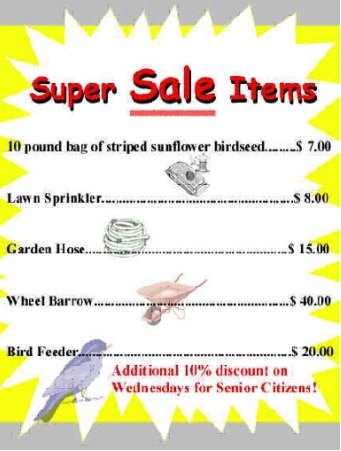  This is the price list at a garden shop. Use the price list to answer this question. If a senior citizen buys a bird feeder on Wednesday, how much will it cost?$16.00$17.00$18.00$19.00  59) A new line of designer silk scarves has arrived in your store. The scarves have intricate clasps and there are multiple ways to tie. What should the sales associate do before demonstrating the scarves to customers?Try out the multiple ways to tie the scarves so she can better show customers how to wear them.Safely unpack the merchandise to minimize damage from handling before putting on display.Photocopy an illustration to show the different styles for wearing.Check for an inspection sticker on either the merchandise or package to ensure the clasps work properly.60) Sally works for a sporting goods store and is assigned to treadmills for the time. She completed the product training two weeks prior. What should Sally do to prepare?Demonstrate the treadmill in the store to become familiar with the features.Ask her boss to assign her to another department she is more familiar with.Find the treadmill box and read the information.Switch departments with another sales associate.  61) A customer brings a competitor's ad into your store and asks that you meet the advertised price. As a sales associate, what should you do FIRST?Tell the customer that he or she should go to the store that placed the ad.Immediately change the price in your store to meet the competitor's.Refer to your store's policy on meeting competitor's ads.Ask your store manager how to respond to the customer.62)  A customer is gathering information before making the final selection on a new car. You have suggested the car that seems to be the best choice. After taking a test drive, the customer decides to continue to look at other options. What is the BEST response to your customer?"Well, if you want to come back and look some more, here is my card. Feel free to give me a call.""I agree. You should give your decision more thought. It is important that you are 100% satisfied. Here is my card in case you have additional questions.""I’m sorry you were not able to find exactly what you are looking for, but if you decide to come back, please be sure to ask for me.""I'm sorry, I don't have a business card, but if you will give me yours, I'll be glad to call you to see if you have other questions."63)  What type of question will help you understand a customer’s pricing needs without making them feel uncomfortable?What kind of brand do you currently own?How much exactly do you want to spend on this product?Do you want to look on the clearance rack? 64) What is the sales technique used to get a customer to spend more by purchasing a product that’s related to what’s being bought already (ex. Digital camera & memory card)	a. Cross Selling	b. Up-Selling	c. Direct Selling	d. Hard Selling65) You are completing a sale in store and another customer calls on the phone. What should you do?	a.  Answer the phone and continue to help the customer at the store at the same time.	b. Put the call on hold, excuse yourself, and go find another associate to handle the call	c. Excuse yourself, answer the phone, and ask if you can call the customer back.	d.  Excuse yourself, answer the phone, and quickly assist the caller.